附件2：中建雁栖湖景酒店路线指南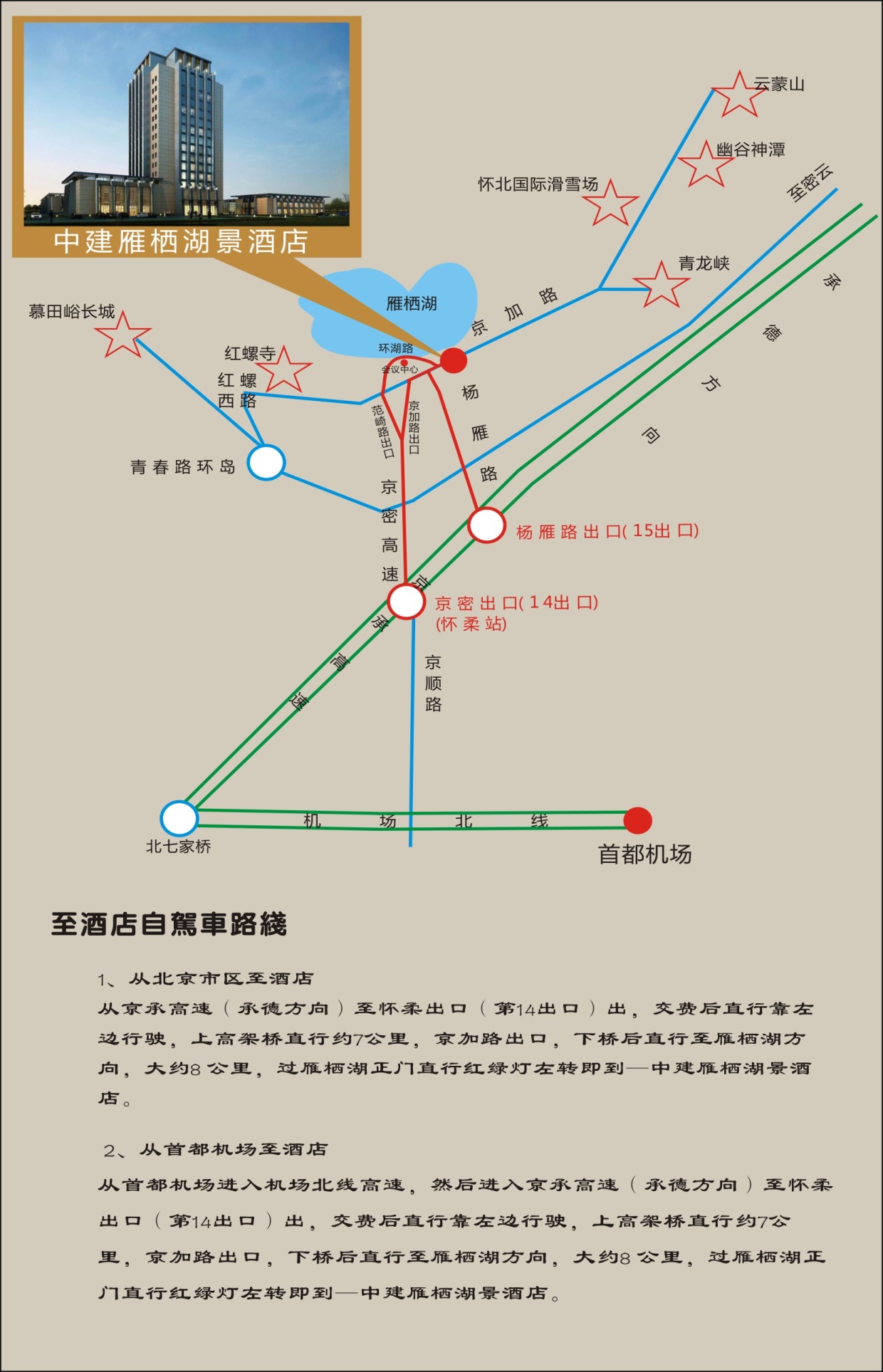 酒店前台电话：010-69663366      酒店联系人：王  丽  13910098700